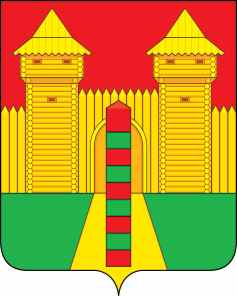 АДМИНИСТРАЦИЯ  МУНИЦИПАЛЬНОГО  ОБРАЗОВАНИЯ «ШУМЯЧСКИЙ   РАЙОН» СМОЛЕНСКОЙ  ОБЛАСТИПОСТАНОВЛЕНИЕот 30.12.2021г. № 609        п. ШумячиВ соответствии со статьей 69.1 Федерального закона от 13 июля 2015 года            № 218-ФЗ «О государственной регистрации недвижимости»          Администрация муниципального образования «Шумячский район» Смоленской областиП О С Т А Н О В Л Я Е Т:          1. В отношении жилого дома,  общей площадью 50,9 кв.м.,  расположенного по адресу: Смоленская область, Шумячский район, п. Шумячи, ул. Советская, д. 15-а, в качестве его правообладателя, владеющего данным объектом недвижимости на праве собственности, выявлен Филимонов Александр Борисович 03.07.1974 г.р., место рождения: П. ШУМЯЧИ СМОЛЕНСКОЙ ОБЛ., паспорт гражданина Российской Федерации: серия 66 18 № 969432, выдан 11.07.2019 УМВД РОССИИ ПО СМОЛЕНСКОЙ ОБЛАСТИ, код подразделения 670-028, СНИЛС № 104-462-669-37, зарегистрированный по месту жительства: Смоленская область, Шумячский район, п. Шумячи, ул. Советская д.15-а, что подтверждается Свидетельством о государственной регистрации права 67-АБ 659509 от 25.02.2011г, о чем в Едином государственном реестре прав на недвижимое имущество и сделок с ним 24 февраля 2011 года сделана запись регистрации № 67-67-06/025/2011-018.          2. Отделу городского хозяйства Администрации муниципального образования «Шумячский район» Смоленской области осуществить действия по внесению необходимых изменений в сведения Единого государственного реестра недвижимости.          3. Контроль за исполнением настоящего постановления оставляю за собой.    Глава муниципального образования «Шумячский район» Смоленской области                                                А.Н. ВасильевО выявлении правообладателя ранее учтенного объекта недвижимости 